	Об утверждении перечня должностей федеральной государственной гражданской службы в Управлении Федеральной службы по надзору в сфере связи, информационных технологий и массовых коммуникаций по Республике Дагестан, при назначениина  которые граждане и при замещении которых федеральные государственные гражданские служащие обязаны представлять сведения о своих доходах и расходах, об имуществе и обязательствах имущественного характера, а также сведения о доходах и расходах, об имуществе и обязательствах имущественною характера своих cyпруги  и (супруга) инесовершеннолетних детейВ соответствии со статьей 8 Федерального закона от 25 декабря 2008 г. № 27Э-ФЗ «О противодействии коррупции» (Собрание законодательства Российской Федерации, 2008, № 52, ст. 6228; 2011, № 29, ст. 4291; № 48, ст. 6730; 2012, № 50, ст. 6954; № 53, ст. 7605; 2013, № 19, ст. 2329; № 40 (часть III), ст. 5031; № 52 (часть I), ст. 6961), статьей 2 Федерального закона от 3 декабря 2012 г. № 230-ФЭ «О контроле за соответствием расходов лиц, замещающих государственные должности, и иных лиц их доходам» (Собрание законодательства Российской Федерации, 2012, № 50 (часть 4), ст. 6953) и в целях реализации Указа Президента Российской Федерации от 18 мая 2009 г. № 557 «Об утверждении перечня должностей федеральной государственной службы, при назначении на которые граждане и при замещении которых федеральные государственные служащие обязаны представлять сведения о своих доходах, об имуществе и обязательствах имущественного характера, а также сведения о доходах, об имуществе и обязательствах имущественного характера своих супруги (супруга) и несовершеннолетних детей» (Собрание законодательства Российской Федерации, 2009, № 21, ст. 2542; 2012, № 4, ст. 471; № 14, ст. 1616), Указа Президента Российской Федерации от 2 апреля 2013 г. № 310 «О мерах по реализации отдельных положений Федерального закона «О контроле за соответствием расходов лиц, замещающих государственные должности, и иных лиц их доходам» (Собрание законодательства Российской Федерации, 2013, № 14, ст. 1671; № 28, ст. 3813; № 49 (часть VII), ст. 6399), во исполнение приказа Роскомнадзора от 21 января 2014 г. № 10   п р и к а з ы в а ю:1. Утвердить прилагаемый перечень должностей федеральной государственной службы, при назначении на которые граждане и при замещении которых федеральные государственные служащие Управления Федеральной службы по надзору в сфере связи, информационных технологий и массовых коммуникаций по Республике Дагестан обязаны представлять сведения о своих доходах и расходах, об имуществе и обязательствах имущественного характера, а также сведения о доходах и расходах, об имуществе и обязательствах имущественного характера своих супруги (супруга) и несовершеннолетних детей.2. Признать утратившим силу приказ Управления Роскомнадзора по Республике Дагестан от 26.08.2013 № 416 «Об утверждении перечня должностей федеральной государственной службы, при назначении на которые граждане и при замещении которых федеральные государственные служащие Управления Федеральной службы по надзору в сфере связи, информационных технологий и массовых коммуникаций по Республике Дагестан обязаны представлять сведения о своих доходах, об имуществе и обязательствах имущественного характера, а также сведения о доходах, об имуществе и обязательствах имущественного характера своих супруги (супруга) и несовершеннолетних детей».       3. Контроль за исполнением настоящего приказа оставляю за собой.Руководитель                                                                                        Ш.Х. МагомедовУТВЕРЖДЕНОприказом Управления Роскомнадзора по Республике Дагестан                                                                                                 от «22» июля 2014  г. № 227Перечень должностей федеральной государственной службы, при назначении на которые граждане и при замещении которых федеральные государственные служащие Управления Федеральной службы по надзору в сфере связи, информационных технологий и массовых коммуникаций по Республике Дагестан обязаны  представлять сведения о своих доходах и расходах, об имуществе и обязательствах имущественного характера, а также сведения о доходах и расходах, об имуществе и обязательствах имущественного характера своих супруги (супруга) и несовершеннолетних детей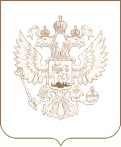 РОСКОМНАДЗОРУПРАВЛЕНИЕ ФЕДЕРАЛЬНОЙ СЛУЖБЫ ПО НАДЗОРУ В СФЕРЕ СВЯЗИ, ИНФОРМАЦИОННЫХ ТЕХНОЛОГИЙ И МАССОВЫХ КОММУНИКАЦИЙПО РЕСПУБЛИКЕ ДАГЕСТАНП Р И К А З                  22.07.2014                                                                                           № 227г. МахачкалаОтдел организационной, финансовой, правовой работы и кадровНачальник отдела –  главный бухгалтерЗаместитель начальника отдела – заместитель главного бухгалтераГлавный специалист-экспертВедущий специалист- экспертОтдел контроля (надзора) в сфере связиНачальник отделаГлавный специалист-экспертВедущий специалист-экспертОтдел контроля (надзора) в сфере массовых коммуникаций Начальник отделаГлавный специалист-экспертВедущий специалист-экспертСпециалист-экспертОтдел по защите прав субъектов персональных данных и надзора в сфере информационных технологийНачальник отделаГлавный специалист-экспертВедущий специалист-экспертСпециалист-экспертСтарший специалист 2 разряда